GRIGLIA DI OSSERVAZIONE ALUNNO/APER DIMENSIONI SECONDO NUOVO PEI (ART. 7, D. LGS. 13 APRILE 2017, N. 66 e s.m.i.)Scuola InfanziaAlunno/a:Sezione:Ins. Sostegno:Anno scolastico:Legenda: 2 = 	L’elemento descritto dal criterio mette in evidenza problematicità rilevanti o reiterate 1 = 	L’elemento descritto dal criterio mette in evidenza problematicità lievi o occasionali 0 = 	L’elemento descritto dal criterio non mette in evidenza particolari problematicità. Lo sviluppo della capacità descritta appare nella norma   F = L’elemento descritto non solo non mette in evidenza problematicità, ma rappresenta un “punto di forza” dell’alunno, su cui fare leva nell’intervento. A. Dimensione: RELAZIONE / INTERAZIONE / SOCIALIZZAZIONE → si faccia riferimento alla sfera affettivo relazionale, considerando l’area del sé, il rapporto con gli altri, la motivazione verso la relazione consapevole, anche con il gruppo dei pari, le interazioni con gli adulti di riferimento nel contesto scolastico, la motivazione all’apprendimento B. Dimensione: COMUNICAZIONE / LINGUAGGIO → si faccia riferimento alla competenza linguistica, intesa come comprensione del linguaggio orale, produzione verbale e relativo uso comunicativo del linguaggio verbale o di linguaggi alternativi o integrativi; si consideri anche la dimensione comunicazionale, intesa come modalità̀ di interazione, presenza e tipologia di contenuti prevalenti, utilizzo di mezzi privilegiati     C. Dimensione: AUTONOMIA/ORIENTAMENTO → si faccia riferimento all'autonomia della persona e all'autonomia sociale, alle dimensioni motorio-prassica (motricità̀ globale, motricità̀ fine, prassie semplici e complesse) e sensoriale (funzionalità̀ visiva, uditiva, tattile)    D. Dimensione COGNITIVA, NEUROPSICOLOGICA E DELL'APPRENDIMENTO → capacità mnesiche, intellettive e organizzazione spazio-temporale; livello di sviluppo raggiunto in ordine alle strategie utilizzate per la risoluzione di compiti propri per la fascia d’età, agli stili cognitivi, alla capacità di integrare competenze diverse per la risoluzione di compiti, alle competenze di lettura, scrittura, calcolo, decodifica di testi o messaggi    Tabella di sintesi:                     totale 2       totale 1   totale 0     totale Forza      N.B. Per totale si intende non somma aritmetica bensì quanti 2, quanti 1, quanti 0 e quanti F.Il numero più alto in una delle dimensioni al punto 2, evidenza problematicità rilevanti o reiterate.Il numero più alto in una delle dimensioni al punto F indica un “punto di forza” dell’alunno, su cui fare leva nell’intervento.Inoltre occorre tenere in considerazione il livello di sviluppo raggiunto, in ordine alle strategie utilizzate per la risoluzione di compiti, propri per la fascia d’età.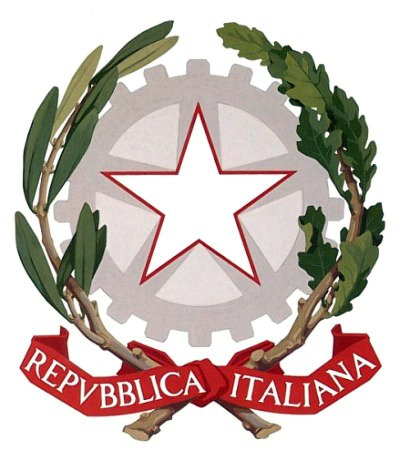 Circolo didattico statale “Leonardo Sciascia”Via Napoleone Colajanni, s.n. - 93100 Caltanissettasito web www.leonardosciascia.edu.itposta elettronica ordinaria clee001006@istruzione.itposta elettronica certificata clee001006@pec.istruzione.ittelefono 093421404 –  codice fiscale 80007120852codice per fatturazione elettronica UF4982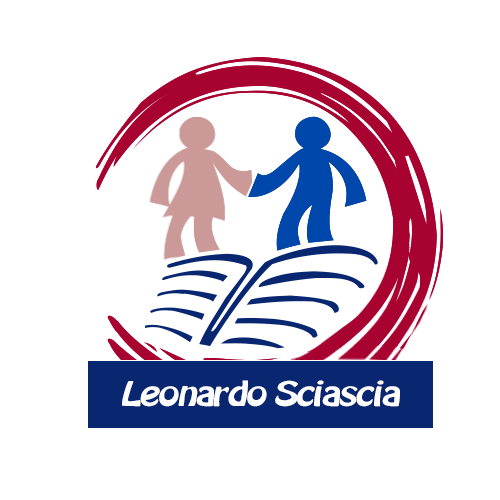  2 1 0 FViene volentieri a scuola                                                                                                                 E’ contento di stare a scuolaE’ affettuoso con i compagniE’ affettuoso con le maestreConosce il nome dei compagni e delle maestreEsprime le sue emozioni: felicità, rabbia, tristezza, pauraTollera le frustrazioni, gli imprevistiE’ generalmente sereno e tranquilloE’ aggressivo con gli altriE’ aggressivo verso se stessoE’ egocentricoE’ estroversoE’ introversoTende ad isolarsiE’ motivatoE’ curiosoAutostimaE' disponibile verso gli altri, aiuta, collaboraSi rende conto dell'appartenenza ad un gruppoAccetta i compagni e piace giocare con loroE’ accettato dai compagniSubisce le decisioni degli altriCollabora attivamente con i pari 2 1 0 FConosce il proprio nomeComunica con il linguaggio verbaleSaluta le persone (maestre e compagni)Esprime i suoi bisogniEsprime desideri e preferenzeParla delle esperienze personali e di vita quotidianaAscolta gli altriFormula domande e dà risposte in modo appropriatoComunica con i compagniI compagni comunicano con luiComunica con gli adultiComunica con i gestiComunica con lo sguardoHa un atteggiamento partecipanteUtilizza la proto comunicazione   Utilizza una comunicazione deittica Comprende il linguaggio verbale e/o mimico-gestualeComunica con i disegni Parla di cose avvenute nel passato (quando ero piccolo/a)Il suo linguaggio è comprensibileAscolta e comprende un raccontoComprende le consegne, spiegazioniRiesce a ripetere una filastrocca o una poesiaSa denominare e descrivere immagini, oggettiProduce brevi frasi con correttezza (soggetto, verbo, complemento)Parla poco, solo se richiesto da una figura adultaParla in modo esaurienteComprende un testo figurativo 2 1 0 FSi veste da solo (collabora attivamente) Si lava da solo (collabora attivamente)Mangia da solo (collabora attivamente)Ha raggiunto il controllo sfintericoE’ attento al suo materiale scolasticoSi muove autonomamente a scuolaRiconosce i pericoliInteriorizza le relazioni tra CAUSA ED EFFETTO nelle situazioni di vita quotidianaGioca (gioco simbolico) Lavora da soloRiesce a giocare con i compagniRiesce a lavorare in piccolo e grande gruppoChiede aiuto ed informazioni agli adultiChiede aiuto ed informazioni ai compagniAscolta e segue le consegne delle maestreRispetta le regole del giocoAspetta il turno in una conversazioneE’ interessato alle attività scolasticheEsegue le attività proposteReagisce bene alle novitàTiene il colore con la prensione a pinzaRiesce a stare fermo o seduto a scuola durante le attivitàSi stanca facilmentePorta a compimento le attività iniziateSi annoia spessoE’ volenteroso, motivato e curiosoE’ in generale di buon umoreSvolge attività motorieSmonta e monta giocattoli, costruzioni ect.Porta a termine piccoli incarichiPossiede coordinazione visuo-motoriaBuona motricità grosso-motoria (salire, scendere, saltare, lanciare ect.)Buona motricità fine (infila perline, tiene in mano un colore, afferra oggetti, avvita, ect.)Conosce ed interiorizza il proprio sé corporeo (Identità, immagine corporea) Conosce le parti del corpo su sé stesso, sugli altri, su un'immagine Gli piace il contatto corporeoApplica la capacità di seguire una routineAcquisizione della dominanza (lateralità)Percezione visivaPercezione uditivaPercezione tattile Percezione gustativaPercezione olfattiva 2 1 0 FIn generale apprende, impara e “risponde” come i suoi coetaneiIn generale apprende, impara e “risponde” di più rispetto ai suoi coetaneiApprende lentamenteApprende solo se aiutato dall’insegnanteApprende per imitazioneApprende per prove ed erroriImpara con l’uso di immaginiImpara attraverso il proprio corpo, con esercizi motori Riesce a classificare, ordinare e raggruppare secondo un criterio precisoEsplicita qualità e funzioni di oggetti o coseE’ capace di fare semplici previsioni ( se non annaffio la piantina secca )Comprende il significato di particolari gesti o simboli più comuni (gioco simbolico)Riesce a risolvere piccoli problemi di vita quotidiana (problem solving)Riesce a mettere in pratica ciò che impara, anche in situazioni diverseRiesce a stare attento per un tempo adeguatoMantiene l’attenzione sul compito (attenzione sostenuta)Riesce a concentrarsiRiesce a stare seduto per un tempo adeguatoRiesce ad ascoltare intenzionalmenteSta continuamente in movimento e in modo dispersivo, non finalizzatoHa memoria a breve termineHa memoria a lungo terminePossiede memoria verbale nella ripetizione di frasiRiesce ad imparare a memoria filastrocche o canzoncineSa orientarsi e muoversi con sicurezzaPrende coscienza dei diversi spazi che costituiscono la scuolaConosce i concetti topologici Conosce i concetti temporali (prima, adesso, dopo, infine) ( ieri, oggi, domani) (giorno, notte) Discrimina e applica concetti quali:  piano/ forte, lento/veloceConosce i colori primariConosce i colori secondariConosce le forme geometriche principaliSa leggere immaginiRiesce a discriminare i concetti quali: grande/ piccolo, Uguale/diverso, Maggiore/minoreConosce i giorni della settimana (Conosce i mesi dell’annoConosce le stagioniConosce i numeri fino a 9Comprende i seguenti concetti: tutti, nessuno.Comprende i seguenti concetti: di più', di meno, tanti quantiCoglie caratteristiche morfologiche dei materiali sperimentatiOsserva fenomeni atmosfericiRiproduce graficamente la figura umanaSa eseguire grafismiEsegue un ritmo  Sa cantare Conosce il valore delle festività principali Conosce le parti del corpo su sé stesso, sugli altri, su un'immagineGli piace il contatto corporeoCoglie la posizione degli oggetti nell’ambienteIndividua la fonte di provenienza di suoni, rumori o vociGli piacciono i giochi con effetti sonori, la musicaRiconosce e distingue le caratteristiche percettive di un oggettoDimensione: RELAZIONE / INTERAZIONE / SOCIALIZZAZIONEEs.2,2,2,2,2,2,2꞊7Es.0,0,0,0,0,0꞊6ES. F,F,F,F꞊4Dimensione: COMUNICAZIONE / LINGUAGGIODimensione: AUTONOMIA/ORIENTAMENTODimensione COGNITIVA, NEUROPSICOLOGICA E DELL'APPRENDIMENTO